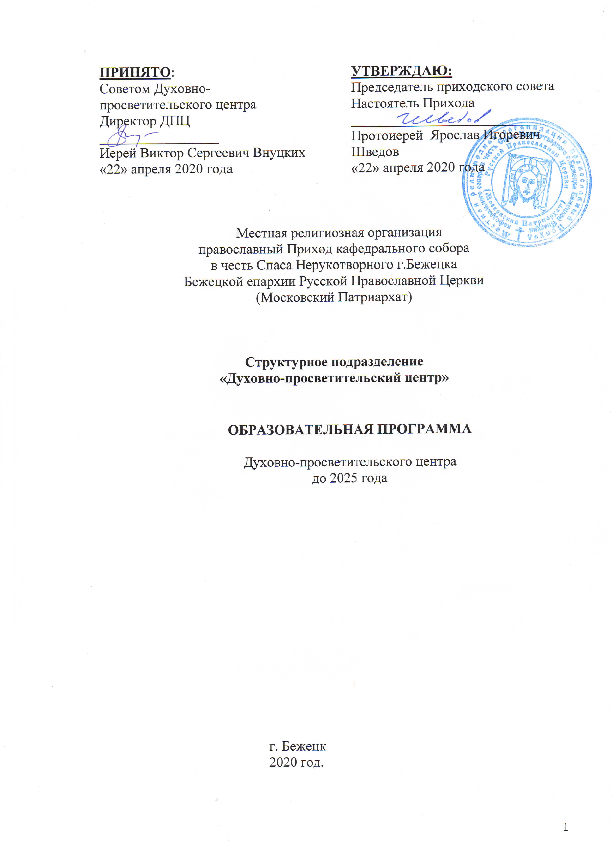 СодержаниеИнформационная справка 	     	3Нормативно-правовые основания для проектированияобразовательной программы	  	 3Организация образовательной деятельности	  	4Цели, задачи образовательной программы	  	4Особенности организации образовательнойдеятельности, учебный план и его обоснование, календарный учебный график		      5Организационно-педагогические ресурсы,способствующие реализации образовательной программы..  8Кадровое обеспечение образовательной деятельности ...	       8Программно-методическое обеспечениеобразовательной деятельности 	       8Материально- техническое обеспечение		     11Оценочные и методические материалы	   	12ИНФОРМАЦИОНАЯ КАРТА ПРОГРАММЫНормативно-правовые основания для проектирования образовательной программы.Образовательная программа является нормативным документом, определяющим основные направления образовательной деятельности ДПЦ Бежецкой епархии (далее ДПЦ), цели, задачи, объем, содержание, планируемые результаты 2025   года.Образовательная программа разработана на основе следующих нормативно-правовых документов:Федерального закона от 29.12.2012 № 273-Ф3 «Об образовании в Российской Федерации» (п.9 ст.2; п.1 ст.12; п.5 ст.12; п.3.6 ст.28; ст.13, ст.17,ст.34);Приказа Минобрнауки РФ от 29.08.2013г. №1008 «Об утверждении порядка организации и осуществления образовательной деятельности по дополнительным общеобразовательным программам»;Концепции развития дополнительного образования детей, утвержденной распоряжением Правительства РФ от 4.09.2014г. №1726-р;Постановления Главного государственного санитарного врача Российской Федерации от 4 июля 2014 № 41 «Об утверждении СанПиН 2.4.4.3172-14 «Санитарно-эпидемиологические требования к устройству, содержанию и организации режима работы образовательных организаций дополнительного образования детей»;Методических рекомендаций по проектированию дополнительных общеразвивающих программ (включая разноуровневые программы) (разработанные Минобрнауки России совместно с ГАОУ «Московский государственный педагогический университет», ФГАУ «Федеральный институт развития образования», АНО ДПО «Открытое образование», 2015);Программы развития ДПЦ до 2025 года;Лицензии на осуществление образовательной деятельности;Положения о ДПЦ и других локальных актов.Образовательная программа ДПЦ  разработана с учетом, социального заказа родителей и воспитанников на оказание государственных и муниципальных услуг в сфере образования, имеющейся материальнотехнической базы, квалификации педагогических кадров, наличия разноуровневых дополнительных общеобразовательных программ, а также исходя из цели и основных задач учреждения.Она предназначена удовлетворять потребности воспитанников в получении качественного бесплатного дополнительного образования по дополнительным общеобразовательным общеразвивающим программам, реализуемых ДПЦ; выборе объединения, педагога, дополнительной общеобразовательной программы и формы получения дополнительного образования в соответствии с потребностями, возможностями и способностями.2.Организация образовательной деятельностиОбразовательная деятельность в учреждении регламентируется положением о ДПЦ, образовательной программой, лицензией, учебным планом, календарным учебным графиком, расписанием занятий творческих объединений, дополнительными общеобразовательными программами различных направленностей и осуществляется в форме учебных занятий.Цели, задачи образовательной программыЦелью образовательной программы является:обеспечение повышения качества предоставляемых образовательных услуг, в том числе через формирование нового содержания дополнительных разноуровневых общеобразовательных программ, внедрение инновационных педагогических практик, проведение внутренней оценки качества образовательной деятельности.Достижению цели будет способствовать решение комплекса взаимосвязанных задач:обеспечение доступности полного спектра образовательных услуг для каждого воспитанника ДПЦ;совершенствование имеющейся программно-методической базы учреждения, увеличение количества разноуровневых инновационных программ, в том числе в рамках реализуемых программ для детей с особыми образовательными потребностями (высоким уровнем развития творческих способностей, ограниченными возможностями здоровья). совершенствование системы многоэтапных и разноуровневых мероприятий для учащихся, нацеленных на повышение мотивации детей, раскрытие и развитие способностей каждого ребенка, на всестороннее удовлетворение образовательных потребностей  в интеллектуальном, духовно-нравственном  совершенствовании; обеспечение современного качества, эффективности образовательной деятельности путем продвижения нового содержания, технологий, методов и форм организации образовательного процесса; обеспечение достижения обучающимися высоких результатов освоения разноуровневых дополнительных общеобразовательных программ;способствование формированию общей культуры обучающихся, социализации и адаптации учащихся в социуме;развитие системы взаимодействия учреждения с заинтересованными учреждениями и организациями.2.2.Особенности организации образовательной деятельности, учебный план и его обоснование, календарный учебный графикДПЦ Бежецкой епархии осуществляет образовательную деятельность в свободное от занятий время, в течение всего календарного года, включая каникулярное время.Обучение ведется на русском языке по безоценочной системе.Согласно Положению, ДПЦ Бежецкой епархии предоставляет возможность получить дополнительное образование всем детям в возрасте преимущественно от 3 до 18 лет. Прием детей в учреждение проводится по заявлению родителей (законных представителей). Образовательная деятельность осуществляется в одновозрастных и разновозрастных объединениях по интересам:	детских творческихобъединениях, студиях, ансамблях, театрах, клубах.Занятия в объединениях проводятся по группам, индивидуально или всем составом. Состав групп может быть переменным и постоянным. Каждый ребенок имеет право заниматься в нескольких объединениях, менять их.Численный состав учащихся в объединении определяется в соответствии с характером деятельности, возрастом детей, программой детского объединения, количеством посадочных мест и составляет от 10 до 15 человек. Продолжительность обучения в каждом объединении предусмотрена реализуемой общеобразовательной программой. После 30-45 минут занятий рекомендуется организовывать перерыв длительностью не менее 10 минут.Организация образовательной деятельности в	учреждениирегламентируется, в соответствии с законом РФ от 29.12.2012 №273-ФЗ «Об образовании в Российской Федерации», календарным учебным графиком (Прилагается), учебным планом (Приллагается)Учебный план ДПЦ Бежецкой епархии определяет направления образовательной деятельности творческих объединений, названия реализуемых программ, общее количество часов, требуемых для реализации программы, количество часов в неделю и количество учебных групп по годам обучения, формы проведения промежуточной и итоговой аттестации учащихся. Количество часов и групп творческих объединений определяется образовательной стратегией учреждения, приоритетами образовательной направленности, социальным заказом родителей.Образовательная деятельность осуществляется в соответствии с санитарноэпидемиологическими нормами и правилами.Образовательная деятельность организуется в соответствии с дополнительными общеобразовательными программами, рабочими программами педагогов дополнительного образования и индивидуальными образовательными маршрутами учащихся.Общеобразовательные программы рассчитаны на срок от одного до шести и более лет обучения и зависят от времени поступления учащегося, уровня содержания программы и форм обучения.Программы дополнительного образования детей предполагают следующий режим занятий: 2-3 академических часа в неделю.При реализации дополнительных общеобразовательных программиспользуются современные педагогические приемы и технологии: личностно-ориентированного обучения, дифференцированного и индивидуального обучения, проблемного обучения, игровые, проектные технологии. В 2020-2025 году в образовательной деятельности будут реализовываться следующие программы:Согласно  Положения о ДПЦ платных услуг  не предусмотрено.Методы и формы работы подбирает педагог с учетом индивидуальных возрастных особенностей учащихся.В учреждении, с целью обеспечения и формирования эффективной системы информационной открытости, оперативного ознакомления педагогов, учащихся, родителей, деловых партнеров и других заинтересованных лиц с образовательной деятельностью, организована работа сайта. Сайт, являясь информационным ресурсом, осуществляет официальное представление информации об учреждении в сети «Интернет».3. Организационно-педагогические ресурсы, способствующие реализации образовательной программы.Кадровое обеспечениеДиректор ДПЦ Бежецкой епархии, заместитель директора ДПЦ, педагоги дополнительного образования, работающие по совместительству, в зависимости от набора воспитанников и планируемых программ.Учреждение полностью укомплектовано кадрами. Все педагоги имеют высшее образование. Программно-методическое обеспечениеБазовым элементом	дополнительного образования являютсядополнительные общеобразовательные (общеразвивающие) программы. Типы общеобразовательных программ, реализуемые в учреждении: примерные, модифицированные, авторские. По видам подразделяются на познавательные, развивающие, духовно-нравственного  просвещения, досуговые. В ДПЦ Бежецкой епархии реализуются разноуровневые программы, обеспечивающие получение детьми навыков и умений разного уровня: ознакомительные, базовые и углубленные.Программы проходят экспертную оценку и подвергаются корректировке по мере необходимости.В дополнительных	общеобразовательных общеразвивающихпрограммах различных направленностей содержание и материал организован по принципу дифференциации в соответствии со следующими уровнями сложности:«Стартовый уровень», который предполагает использование и реализацию общедоступных форм организации учебного материала, минимальную сложность предлагаемого для освоения содержания программы.«Базовый уровень» предполагает использование и реализацию таких форм организации материала, которые допускают освоение специализированных знаний, обеспечивают трансляцию общей и целостной картины в рамках тематической направленности программы.«Повышенный уровень» предполагает использование форм организации материала, обеспечивающих доступ к сложным, узкоспециализированным разделам в рамках тематической направленности программы, а также углубленное изучение содержания программы.Каждый учащийся имеет право на стартовый доступ к любому из представленных в программе уровней и каждый из трех уровней предполагает универсальную доступность для всех учащихся с любым видом и типом психофизиологических особенностей.На основе дополнительной общеобразовательной программы педагоги составляют рабочую программу, которая является локальным и индивидуальным документом, разработанным на конкретный учебный год. Рабочая программа отражает особенность образовательной деятельности, контингента учащихся конкретной группы, определяет оптимальные и эффективные для определенной группы обучающихся содержание, формы и методы, приемы организации образовательной деятельности с целью получения результата, соответствующего ожидаемым результатам конкретного учебного года.В 2017-2020 учебных годах в ДПЦ Бежецкой епархии  были реализованы 12 дополнительных общеобразовательных программ, все они авторские. Реализуемые до 2025 года программы имеют своей целью: программы духовно-нравственной направленности – введение   ребенка в традиционную культуру православной Руси, ознакомление с нравственным учением Нового Завета, создание предпосылок для формирования личности на    основании традиционных духовных ценностей православия;  программы художественно – эстетической  направленности – создание среды и организация деятельности способствующей становлению и развитию личности ребенка на основе национальных традиций, культурной сокровищницы православия, высоких достижений мировой культуры;программы культурологической направленности – разъяснение смыслов традиционной русской культуры в свете Православия, истории возникновения и развития русской письменности, языка, как отражения духовного состояния народа. Все программы, реализуемые в ДПЦ Бежецкой епархии , составлены с учетом требований, предъявляемых к дополнительным бщеобразовательным программам. В учреждении создан электронный банк дополнительных общеобразовательных и рабочих программ.	Деятельность ДПЦ Бежецкой епархии  предусматривает организацию диалога между разновозрастными поколениями, носителями различных мировоззренческих позиций, способствующего нравственному самоопределению в отношении базовых ценностей отечественной культурной традиции. Поддержку семейного воспитания, сохранение и утверждение преемственности поколений.	ДПЦ Бежецкой епархии  ведет просветительскую и методическую деятельность в области духовно-нравственного,  культурного и патриотического воспитания. Координирует  совместную просветительской деятельность всех общественных, муниципальных и государственных заинтересованных структур, способствует обмену опытом, информацией и осуществлению совместных сетевых проектов.3.3. Материально-техническое обеспечениеАдминистративно-хозяйственная деятельность ДПЦ направлена на создание условий для обеспечения образовательной деятельности.Финансирование деятельности ДПЦ Бежецкой епархии обеспечивает православный Приход, структурным подразделением которого является ДПЦ. Материально-техническое обеспечение образовательной деятельности ДПЦ  складывается из собственных   помещений, на базе которых проводятся занятия.Каждое детское объединение в соответствии с профилем деятельности имеет музыкальное оборудование, комплект костюмов, театральные декорации и реквизит и т.п., технические средства обучения. Для педагогов стало системой накапливать и систематизировать видеозаписи конкурсов, концертов, семинаров, изучать новинки методической литературы, музыкальных, художественных и других журналов. Многие педагоги имеют медиатеку, которая включает в себя аудио и видеодиски и записи по различным направлениям: искусства, дошкольного воспитания, разработок уроков коллег из других регионов.В учреждении имеются оборудованные учебные кабинеты.Кабинет изобразительного искусства и декоративно-прикладного творчества оснащен наглядными пособиями, мольбертами.Для организации участия специалистов образовательного учреждения в видеоконференциях, веб-семинарах, имеется возможность работать с электронными ресурсами и программами, ДПЦ подключен к локальной сети Интернет, для блокировки ресурсов, не имеющих отношения к образовательной деятельности, используются средства контентной фильтрации.Для проведения культурно-массовых мероприятий с учащимися в учреждении оборудован актовый зал на 50 посадочных мест, имеется звукоусиливающая аппаратура, микрофоны. Все учебные кабинеты оборудованы необходимой мебелью с учетом возраста учащихся, имеется светодиодное освещение, на окнах жалюзи, соответствующие нормам СанПиН.В целом, материально-техническая база ДПЦ соответствует санитарным нормам, правилам пожарной безопасности и в полной мере позволяет решать задачи обучения и воспитания.4. Планируемые результаты, оценочные и методические материалы.Планируемые результаты освоения дополнительных разноуровневых общеобразовательных программ учащимися формулируются через приобретенные знания, умения, компетенции, которые получат учащиеся в процессе освоения теоретической и практической части программы. Планируемые результаты соотносятся с целью и задачами общеобразовательной программы педагога и формулируются на каждый год обучения.Предметные результаты свидетельствуют о том, какими знаниями, умениями и навыками, характерными для данной предметной области должны овладеть учащиеся в процессе освоения программыМетапредметные результаты направлены на формирование умения у учащихся работать с информацией, ставить и формулировать для себя актуальные цели в познавательной деятельности, формулировать, аргументировать и отстаивать своё мнение; умение организовывать  учебное сотрудничество и совместную деятельность с учителем и сверстниками;   формулировать, аргументировать и отстаивать своё мнение.Личностные результаты ориентированы на развитие ключевых компетенций, духовно-нравственное развитие,  а также психических свойств личности учащихся в соответствии с обозначенными в программе задачами.В зависимости от содержания и специфики дополнительной общеобразовательной программы   используются такие формы аттестации как: собеседование, тестирование, контрольные занятия, практические работы, зачеты, выставки, отчетные концерты, конкурсы, спектакли, открытые занятия,  защита творческих работ и проектов и т.д. Формы проведения аттестации выбираются педагогом, указаны в дополнительной общеобразовательной программе и фиксируются в учебном плане.За период реализации образовательной программы ДПЦ ожидается:стабильное функционирование  в режиме развития;освоение учащимися дополнительных разноуровневых общеобразовательных программ по основным направлениям деятельности;увеличение числа мероприятий, разработанных и проведенных в рамках совместной просветительской деятельности   общественных, муниципальных и государственных заинтересованных структур,   осуществление совместных проектов сотрудничества с другими образовательными организациями, ресурсными методическими центрами.1.Наименованиеучреждения«Духовно-просветительский центр» Структурное подразделение   Местная религиозная организацияправославный Приход кафедрального соборав честь Спаса Нерукотворного г.БежецкаБежецкой епархии Русской Православной Церкви (Московский Патриархат)/ДПЦ Бежецкой епархии, ДПЦ/2.Местонахождениеучреждения:фактический адреси юридический адрес Ул. Нечаева 45 г. Бежецк,Тверская область, 171988, Российская Федерация.3. Лицензияот 16 августа 2017г. №67, выданная Министерством образования Тверской области.4. Срок реализации программы2020-2025 год.5. Область применениядополнительное образование.6. Вид деятельностиреализация разноуровневых дополнительных общеобразовательных (общеразвивающих) программ по следующим направленностям: художественно-эстетической, военно-патриотической, туристско-краеведческой,  культурологической, театральной деятельности, хорового пения,  духовно-нравственного воспитания.7. Целевая группаОбучающиеся от 5 до 18 лет.9. ПартнерствоДоговоры о сотрудничестве с общеобразовательными учреждениями города.10. Сайт учреждения11. Электронный адресbveparh@yandex.ru НаправленностьНазвание программыСроки освоения программыВозраст воспитанниковВид программыДуховно-нравственнаяОсновы христианской нравственности1 год12-13 летМодифици-рованнаяДуховно-нравственнаяОсновы традиционной духовно-нравственной культуры2 года7-9 летАвторскаяДуховно-нравственнаяЖизнь и учение Господа Иисуса Христа1 год13-14 летАвторскаяДуховно-нравственнаяПодвижники благочестия – носители традиционной духовно-нравственной культуры2 года9-11 летАвторскаяДуховно-нравственнаяСвященное Писание Нового Завета1 год11-12 летАвторскаяДуховно-нравственнаяИстория христианской Церкви1 год14-15 летАвторскаяДуховно-нравственнаяДуховные уроки священной библейской истории1 год6-7 летАвторскаяХудожественноэстетическаяСтудия хорового пения «Ладушки»2 года6-14 летАвторскаяХудожественноэстетическаяЖивопись1 год6-14 летАвторскаяКультуро-логическаяИстория возникновения и развития русской письменности1 год8-9 летАвторскаяКультуро-логическаяТрадиционная русская культура в свете Православия2 года3-7 летАвторская